«Рождественские чтения»Инсценировка сказки«Как Мишка медведем быть не хотел»Возрастная направленность: вторая младшая группаЦели и задачи:Развивать у детей интерес к театрализованной деятельности. Закреплять знания о животных.Дать детям понятие о том, что хорошо быть самим собой и не нужно стремиться стать кем-то другим.Действующие лица:Мама-Медведица, Мишка, Зайчик, Мышка, Кот, ЕжикОборудование, необходимое для проведения спектакля:Куклы действующих лиц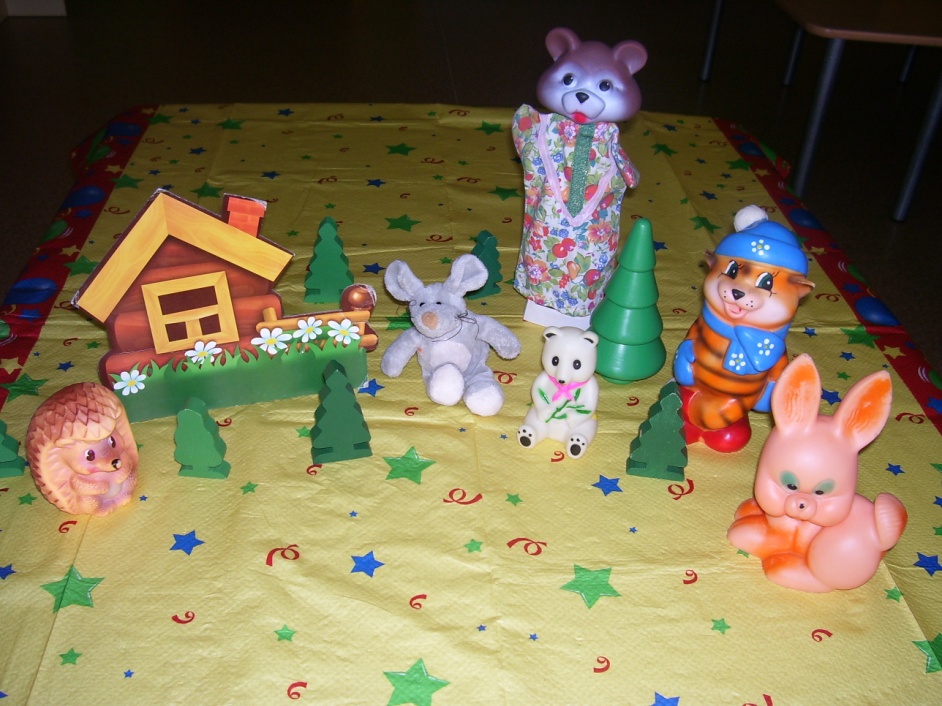 Содержание:Мама-Медведица: Ну вот, Мишка, наступила осень, скоро придет зима, и мы ляжем в зимнюю спячку до весны.Мишка: Это что же, всю зиму спать?Мама-Медведица: Да, сынок, всю зиму.Мишка: Но я не хочу всю зиму спать! Я вообще не люблю спать! Это скучно!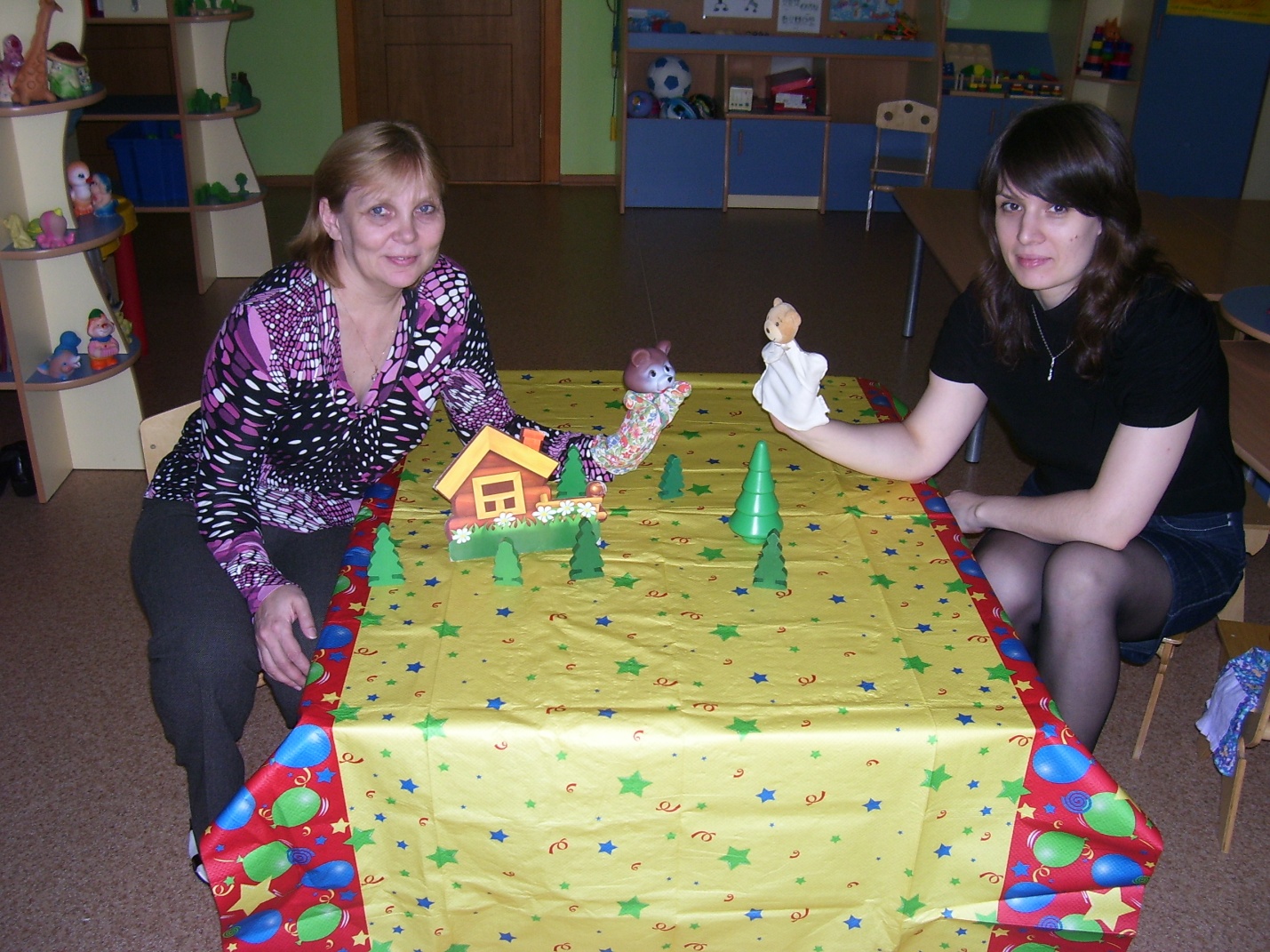 Мама-Медведица: Но ведь ты медведь. А все медведи зимой впадают в спячку.Мишка: Тогда я не хочу быть медведем. Не хочу-у-у!!! (убегает)Лесная полянка.С одной стороны появляется Мишка, с другой – Зайчик.Мишка: Заинька, а, Заинька, а ты в спячку зимой впадаешь?Зайчик: Нет, Мишенька. Зато зимой моя серая шерстка становится белой-белой!Мишка: Ух ты! А можно, я тоже стану зайкой?Зайчик: Ну, конечно! Будешь зайкой!Мишка: Ура! Давай играть в догонялки!Зайчик: Давай! Я тебя догоню!..(бегают друг за другом, потом останавливаются)Мишка: Уф… Весело побегали! Теперь хорошо бы подкрепиться!Зайчик: Пойдем ко мне в избушку, я тебя морковкой угощу.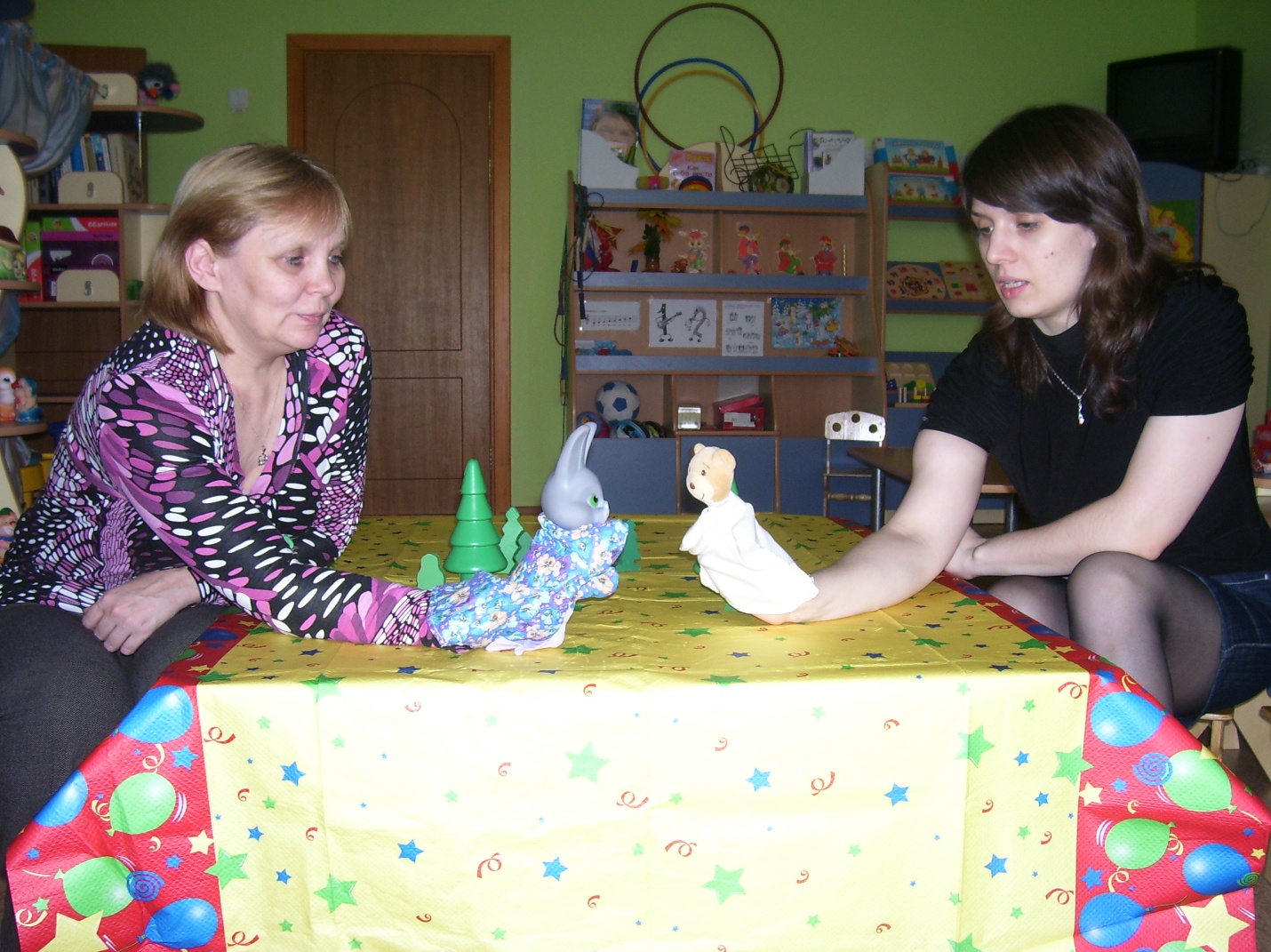 Мишка: Морковкой? А… а меда у тебя нет?Зайчик: Что ты, Мишка, зайцы не едят мед! Мы едим капусту, морковку…Мишка: Но я больше всего на свете люблю мед!Зайчик: Тогда ты не сможешь быть зайчиком.Мишка: Да… Не смогу…Зайчик: Знаешь, Мишка, я, пожалуй, побегу. Очень морковки хочется. До свидания! (убегает)Мишка: До свиданья, до свиданья… Зайцем я быть не могу. Кем же мне стать?Появляется Мышка.Мишка: Ой, Мышка, здравствуй!Мышка: Здравствуй, Мишенька-Медведь.Мишка: Мышка, а ты впадаешь зимой в спячку?Мышка: Нет, а что?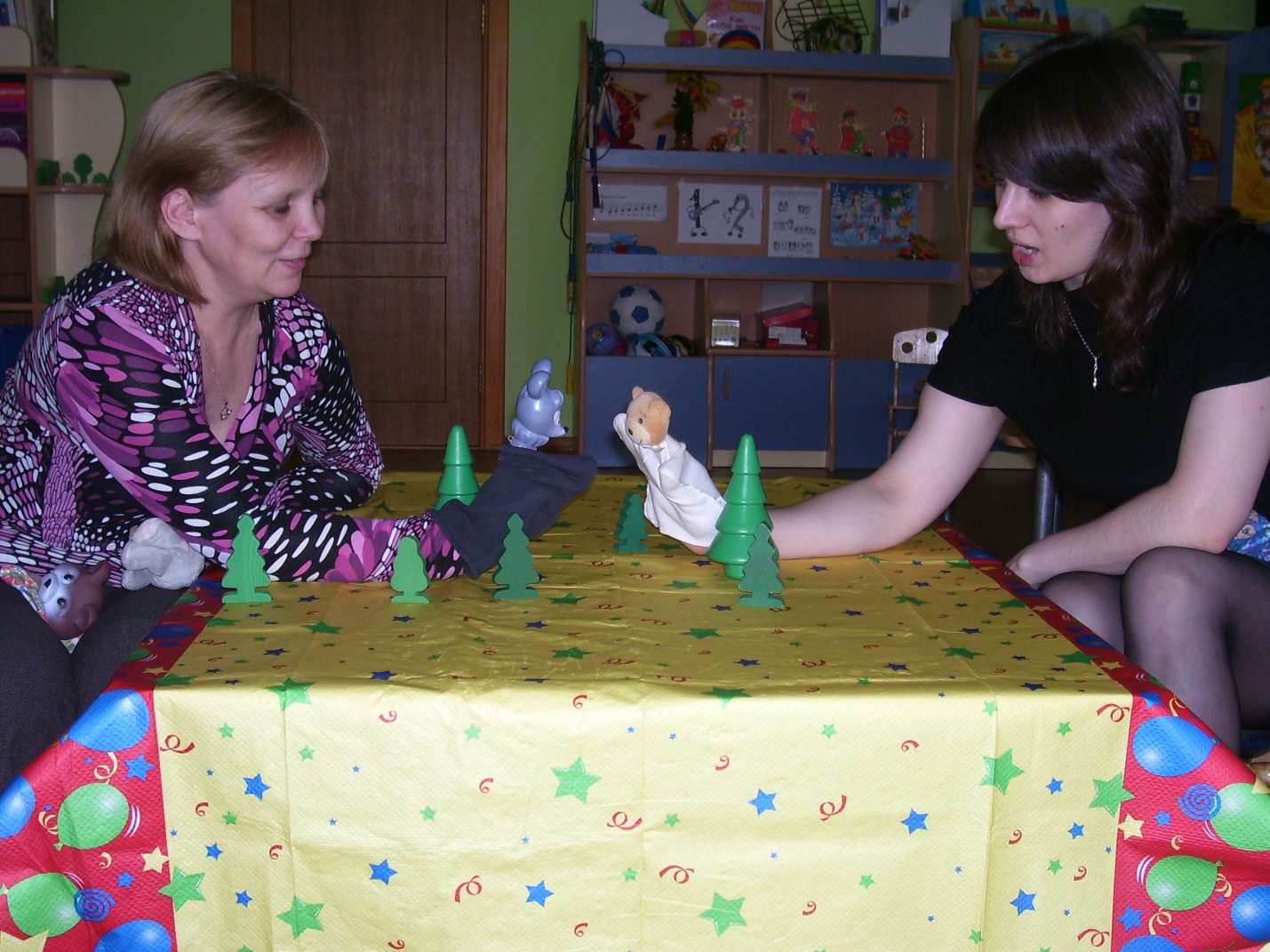 Мишка: Вот здорово! Можно, я тоже стану мишкой.Мышка: Всегда пожалуйста. Пойдем ко мне в норку.Мышка и Мишка идут к Мышкиной норке. Мышка прыгает в норку (исчезает за ширмой).Мишка: Эй, Мышка, ты где?Мышка: Я в норке. Прыгай ко мне.Мишка: Но я не могу! Она слишком маленькая!Мишка (высунув нос): Ну тогда никакая ты не мышь. Иди своей дорогой.Мишка (идет и грустит): Ни зайцем стать не получилось, ни мышкой. Что же делать?Появляется Кот.Кот: Муррррр, Мишка, здравствуй.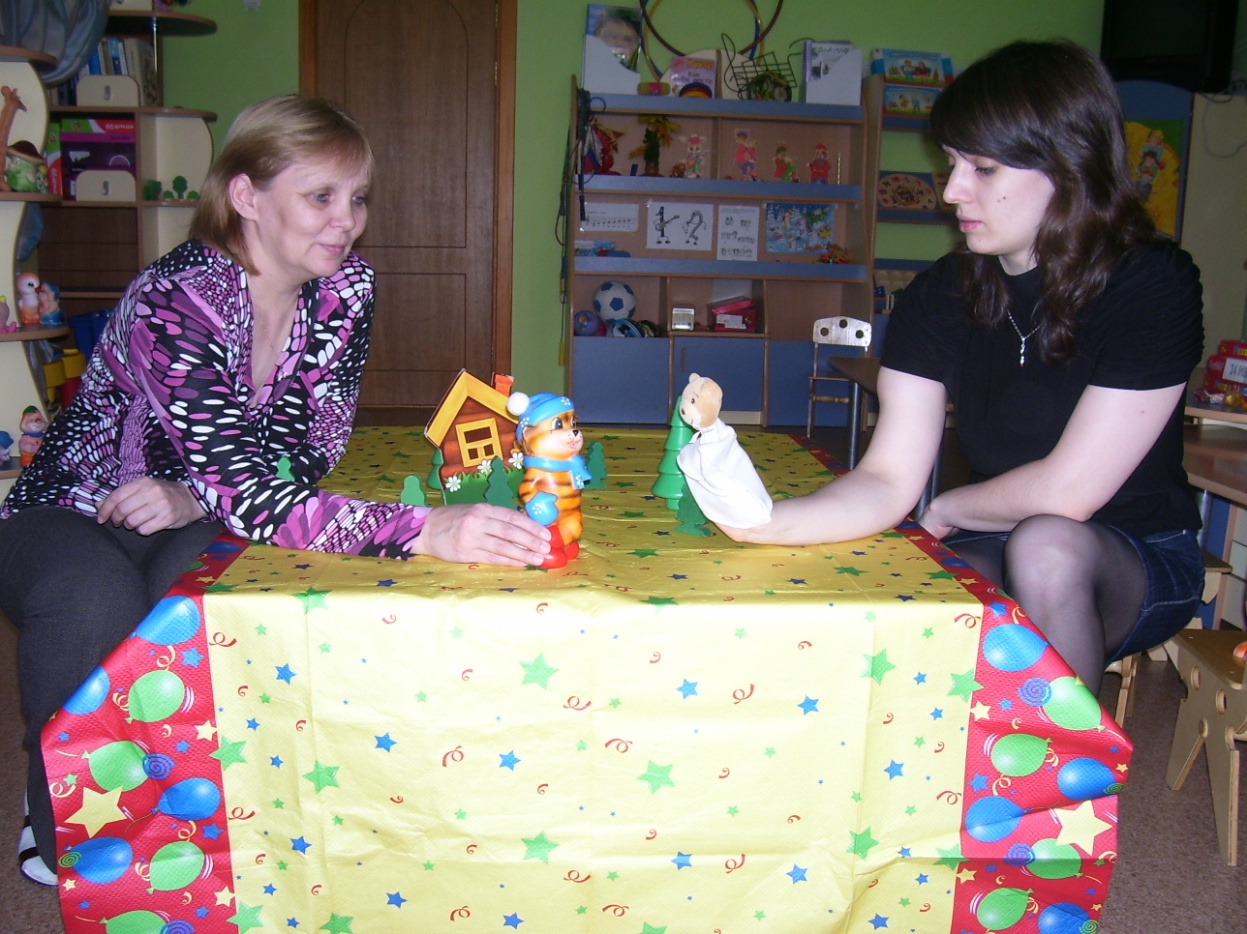 Мишка: Котик, здравствуй. Скажи, а ты впадаешь зимой в спячку?Кот: Мяу, нет. Зимой я греюсь на печке в доме своих хозяев вон в той деревне. Мишка: Я тоже хочу быть котом. Пожалуйста, Котик, возьми меня с собой!Кот: Да мне не жалко. Пойдем. На печке и двоим места хватит.Идут. Появляется дом.Кот: Вот, это мой дом. Заходи.Заходит Кот, за ним Мишка. Слышны крики «Караул! Медведь! Гони его! Пошел прочь». Мишка выбегает из дома и убегает. Дом исчезает. Мишка выходит и плачет.  Появляется Ежик.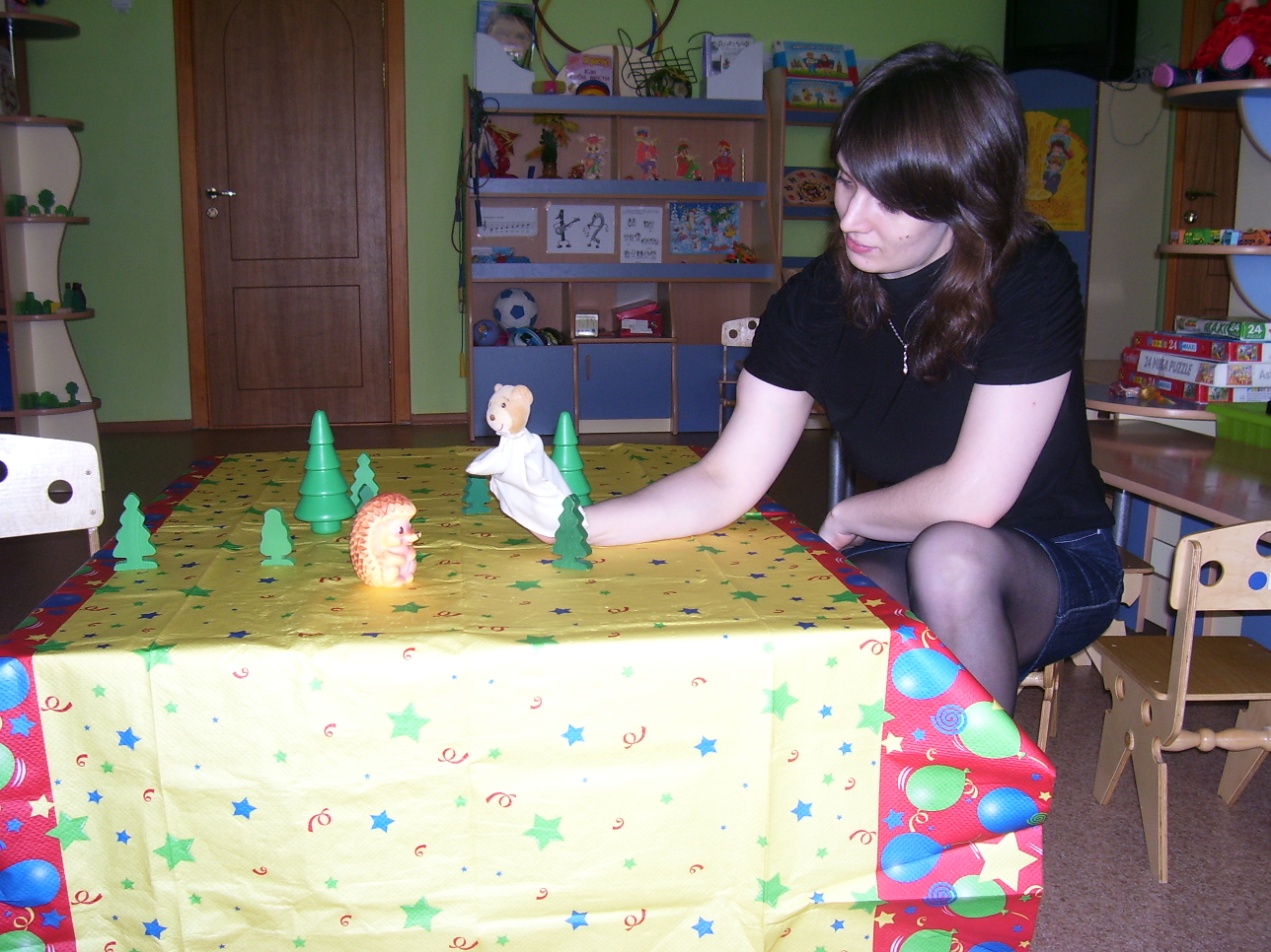 Ежик: Мишка Косолапый! Чего ты плачешь?Мишка (сквозь слезы): Я не хочу быть медведем! Я пытался стать зайцем, мышкой,  котом… Но у меня ничего не получилось…Ежик: Почему же ты не хочешь быть медведем?Мишка: Медведи всю зиму спят в берлоге. А я не люблю спать! Это скучно!Ежик: Глупенький ты медвежонок! Мы, ежи, тоже всю зиму спим в своих норках.Мишка (удивленно): Правда?Ежик: Конечно! И, поверь мне, это очень даже интересно – спать и смотреть чудесные сны! Ведь таких волшебных снов, какие снятся зимой, ни в одно время года больше не увидишь!Мишка: Волшебные сны? Сны я люблю! Значит, быть медведем и спать всю зиму, это совсем не плохо?Ежик: Это просто замечательно!Мишка: Ура!Как хорошо, что я медведь!Не зайка, и не мышка.Не кот, не белка, не лиса,А настоящий мишка!!!Побегу к маме и все-все-все ей расскажу! МА-МА-а-а-а-!!! (убегает)